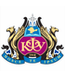 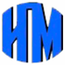 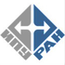 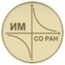 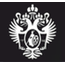 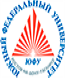 Крымский федеральный университет имени В.И. ВернадскогоИнститут Проблем Mашиноведения Российской Академии Наук (ИПМаш РАН)Институт проблем управления им. В. А. Трапезникова Российской академии наукИнститут математики им. С. Л. СоболеваСанкт-Петербургский государственный университетЮжный Федеральный УниверситетВсероссийская научно-практическая конференция с международным участием «Уравнения типа свертки в науке и технологиях», посвященная 90-летию со дня рождения Ю.И. ЧерскогоECTST-2019Формируется программа по направлениям работы:Уравнения типа свертки и краевые задачи теории аналитических функций:интегральные уравнения; интегро-дифференциальные уравнения в обычных и частных производных; краевые задачи для уравнений в частных производных, сводящиеся к уравнениям типа свертки (УТС); дискретные УТС; операторные УТС; УТС в пространстве обобщенных функций.Дифференциальные уравнения, математическая физика, геометрия.Нелинейные уравнения типа свертки.Нелинейные динамические системы. Оптимальное управление.Некорректные и обратные задачи.Методы оптимизации. Экстремальные задачи. Приближенные методы решения.Междисциплинарные исследования, приложения уравнений типа свертки: прикладные задачи техники; восстановление изображений; косвенные измерения; интеллектуализация обработки больших данных; сверточные нейронные сети; задачи прогнозирования, интерполирования и фильтрации случайных процессов; задачи обобщенной теории риска.Просьба подтвердить до 10 сентября прибытие на конференцию.После получения уведомления о включении доклада в программу конференции участникам из России и стран СНГ следует оплатить регистрационный взнос в размере 2500 руб. (для студентов/аспирантов – 1000 руб., необходим документ об обучении). Счет на оплату оргвзноса прилагается.Предполагается выпуск сборника тезисов и размещение докладов в форме статей в журнале «Динамические системы» (требования для авторов можно скачать на сайте конференции), сборнике научных трудов «МИКМО-2019» (http://micme.cfuv.ru, micme2017@yandex.ru).Регистрация и подача тезисов до 5 сентября 2019 года. Уведомление о включении доклада в программу до 10 сентября 2019 года.Работа конференции будет проходить в парк-отеле «Глория» http://gloriya-hotel.com, Мисхор (Большая Ялта), Республика Крым.Размещение участников Международной конференции «Уравнения типа свертки в науке и технологиях» c 25 по 28 сентября 2019 года в отеле «Глория», Мисхор, г. Ялта.Парк-отель, территория которого является частью знаменитого парка Чаир, расположен в 500 м от набережной Мисхора и в 150 м от моря. На территории Парка-Отеля находится исторический культурный памятник – дача Нарышкиных. Усадьба принадлежала князю Л. А. Нарышкину – одному из представителей знатного дворянского рода. Уникальность данного места заключается в его климатических условиях, благоприятных для отдыха и лечения в любое время года. К услугам отдыхающих: кафе-бар, летнее кафе, СПА-центр (бассейн, финская сауна, инфракрасная сауна, парная, спелеокомната, различные виды массажей, а также программы по уходу за телом), охраняемая автостоянка.Размещение: отель представляет собой ряд корпусов с великолепно оборудованными номерами. Номера оснащены всем необходимым для комфортного отдыха: набор мебели, телевизор (спутниковое ТВ), кондиционер, посуда, электрочайник, душ, санузел, балкон;- эконом: корпус «Дача Нарышкиных» номера без балконов;- стандарт: корпус «Лотос» и «Глория» с балконами, кондиционерами, преимущественно раздельными кроватями;- полулюкс – корпус «Лотос» и «Глория» с балконами, кондиционерами.Холодная и горячая вода круглосуточно;Пляж: мелкогалечный, в 150 м от отеля, оборудован теневыми навесами, шезлонгами;Питание: завтрак, обед.Для участников конференции предлагаются льготные цены:Возможны и другие варианты размещения. Размещение и организационные услуги предоставляет ООО «Алан-Турсервис Плюс» 295000, Республика Крым, г. Симферополь, ул. Октябрьская, 15, оф. 1, тел. (3652) 60-86-22(33), alantur_plus@mail.ru Координаторы для бронирования (желательно до 10 сентября): Дегтярева Екатерина, 8-978-748-25-08  Харитонова Светлана, 8-978-81-82-800Сайт конференции: http://ectst.ru  По всем вопросам просим обращаться в оргкомитет ECTST-2019: Мария Германчук моб.: +7 978 576 62 23, +7 978 091 66 21, Владимир Андреевич Лукьяненко моб.: +7 978 729 16 55, e-mail:cherskyectst@gmail.comКатегория номераСтоимость за номер с завтраком и обедом в рубляхСтоимость за номер с завтраком и обедом в рубляхКатегория номера1 чел. в номере2 чел. в номереЭконом26004000Стандарт36005200Полулюкс46006200